О внесении изменений в Правила землепользования и застройки муниципального образования «Город Адыгейск» Республики АдыгеяВ соответствии со статей 32, 33 Градостроительного кодекса Российской Федерации, пунктом 2 статьи 2 Закона Республики Адыгея от 4 августа 2021 г. № 490 «О перераспределении отдельных полномочий в области градостроительной деятельности между органами местного самоуправления и органами государственной власти Республики Адыгея», подпунктом 32 пункта 1 раздела III Положения о Комитете Республики Адыгея по архитектуре и градостроительству, утвержденного постановлением Кабинета Министров Республики Адыгея от 4 июня 2007г. № 94, подпунктам 3 пункта 1 постановления Кабинета Министров Республики Адыгея от 28 июля 2022 г. № 178 «О случаях, при которых в 2022 и 2023 годах не требуется проведение общественных обсуждений или публичных слушаний по проектам генеральных планов, проектам правил землепользования и застройки, проектам планировки территории, проектам межевания территории и проектам, предусматривающим внесение изменений в один из указанных утвержденных документов», приказываю:1. Внести в правила землепользования и застройки муниципального образования «Город Адыгейск» Республики Адыгея, утвержденные Решением Совета народных депутатов муниципального образования «Город Адыгейск» Республики Адыгея от 28.12.2012 г. № 24, изменение, утвердив описание местоположения границ территориальных зон согласно приложений № 1 - 40 к Правилам землепользования и застройки муниципального образования «Город Адыгейск» Республики Адыгея в редакции настоящего приказа.3. Опубликовать настоящий приказ на официальном Интернет-сайте исполнительных органов государственной власти Республики Адыгея (http://adygheya.ru).4. Направить настоящий приказ Главе муниципального образования «Город Адыгейск» для официального опубликования в порядке, установленном для опубликования правовых актов, иной официальной информации и размещения на официальном сайте в сети Интернет.5. Разместить Правила землепользования и застройки муниципального образования «Город Адыгейск» Республики Адыгея в редакции настоящего приказа в федеральной государственной информационной системе территориального планирования не позднее чем по истечении десяти дней с даты подписания настоящего приказа.6. Настоящий приказ вступает в силу со дня его официального опубликования.Заместительпредседателя Комитета                                                                         С.А. Зуев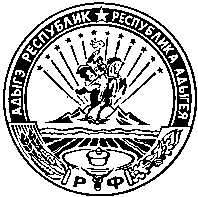 П Р И К А З № 26-ПЗЗУ       «07» августа 2023 года                                                                     г. Майкоп